											        08.07.2015Sayı: 2015/56Konu: Kedilerin paspasa pislemeleri hak.KARAÇAM BLOK SAKİNLERİNİN DİKKATİNEBirçok kez yapılan uyarılara rağmen karaçam blok içine kedilerin alınarak beslendiği görülmektedir.Kediler maalesef paspaslara pislemeyi alışkanlık haline getirmişlerdir.En son dün akşam yine bir site sakinimizin paspasına dışkılamışlardır.Affınıza sığınarak söz konusu durumla ilgili fotoğrafı kapılara asmak zorunda kaldık.Lütfen komşularınızın ve özellikle çocuklarımızın sağlıklı bir çevrede yaşayabilmesi için blok içinde, yangın merdivenlerinde kedi beslemeyiniz.Blok içine kedi alınması durumunun devam etmesi halinde Belediye Veteriner Müdürlüğü’ne kedilerin insan sağlığına verdiği zararları bildiren bir yazı ile başvurarak hayvan barınaklarına götürülmesi talep edilecektir.Bilgilerinize sunulur.Saygılarımızla,SİTE YÖNETİMİ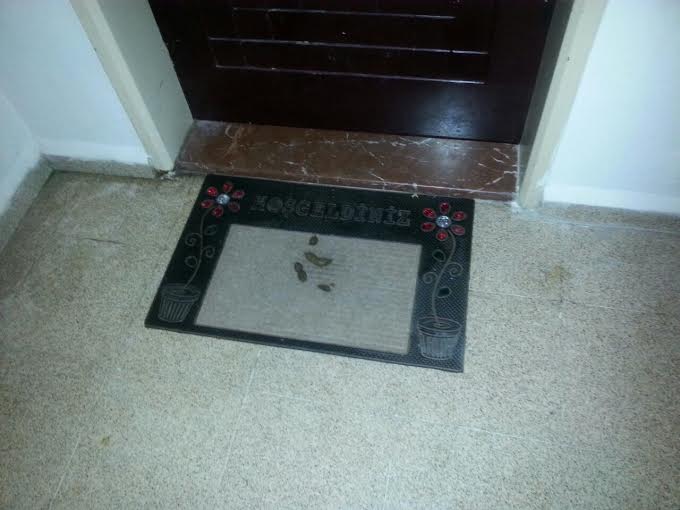 